Republic of the Philippines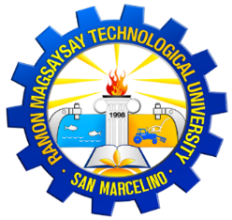 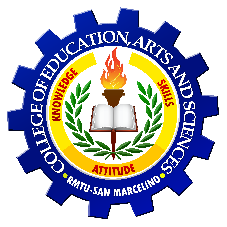 RAMON MAGSAYSAY TECHNOLOGICAL UNIVERSITYSan Marcelino CampusSan Marcelino, ZambalesCOLLEGE OF EDUCATION, ARTS AND SCIENCESNAME OF STUDENT								FLA #4BSED II Biological Science							Major 4 (Zoology)MAJOR ANIMAL PHYLAPhylumKey CharacteristicsRepresentative Species